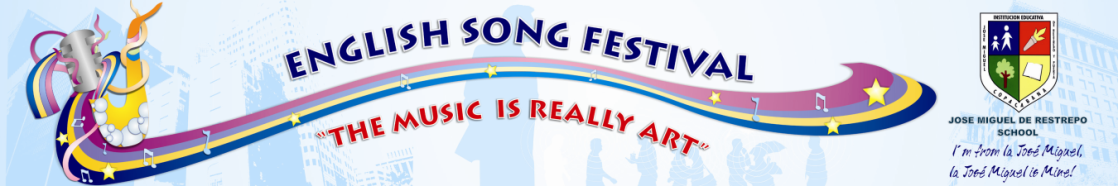 CONGRATULATIONS TO THE WINNERS AND OUR PARTICIPANTS IN THIS GREAT FINAL!WINNERSSOLOISTDUET GROUPJURIORS:       JUAN PABLO RODRIGUEZ                          CARLOS M. ALVAREZ                                 ENGLISH TEACHERS FROM THE WORLD SCHOOL OF THE ENGLISH LANGUAGE    PLACESINGERSONGCOURSEFINAL SCORE1st  MARIA ALEJANDRA LINARESHALO BY BEYONCE11-463%2nd YANCELY HERNANDEZTHE CLIMB BY MILEY CIRUS9-245%3rd SARA LONDOÑOYOU BELONG WITH ME BY TAYLOR SWIFT9-143%PLACESINGERSSONGCOURSEFINAL SCORE1st THE TRUTH FACE  (SARA BUETO AN DANIEL TOBON)GET RIGHT BY JENNIFER LOPEZ10-01100%2ndY-O (YANCELY HERNANDEZ AND  OSCAR GOMEZ)WHAT I HAVE BEEN LOOKING BY  HIGH SCHOOL MUSICAL9-277,5%3rdTHE PRINCESS GIRLS  (VALENTINA GUZMAN AND SARA ZAPATA)PLEASE DON´T STOP THE MUSIC BY RIHANNA7-670%PLACESINGERSSONGCOURSEFINAL SCORE1st IT IS ONIT IS ON BY CAMP ROCK TWO7-185%2ndTHE PERFECT FLOWBAD ROMANCE BY LADY GAGA8-157,5%3rdAMERICAN LEMONLEMON TREE8-535%